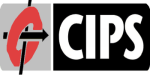 Information Systems and Technology Accreditation Council (ISTAC)Proposed Two-Day Visit Agenda
Assumptions: Suggested times are flexible and can be changed to accommodate the institution's needs. Titles refer to generically used terms, and reflect an area of responsibility. The visitation team requests a meeting room where they can have their private meetings during the visit and also meet with the faculty. The final agenda needs to be available to the team at least 3 weeks prior to the visit. Day One Day Two ItemSuggested TimeRoom NumberIndividual(s) Name(s)Meeting with Program Head9:00 a.m. - 9:30 a.m.Tour of Campus (including computer centre and laboratories)9:30 a.m. - 10:15 a.m.Meeting with Program Faculty * The timing of this meeting will depend on the number of faculty.
* Faculty meetings should be set up in groups of two, three or four.
* Approx. 10 to 15 minutes should be allocated per group of  faculty.10:15 a.m. - 11:15 a.m.Team Review of Teaching Materials11:15 a.m. - 12:00 noonStudents - Lunch Interview
* Prior to the visit the team should be provided with a list of students from each year. The team will then make the selection and provide the Department with the names of the individuals they wish to meet with.12:00 - 1:15 p.m.Meeting with Support Faculty (i.e. markers, T.A. etc.) 1:15 p.m. - 1:45 p.m.Team Review of Curriculum1:45 p.m - 2:15 p.m.Meetings with senior administrators
Dean
VP Education/Academic
Anyone else the Department deems appropriate
President/Vice President (if available)2:15 p.m. - 4:00 p.m.First Day debriefing with Program Head to check for factual findings4:00 p.m. - 4:30 p.m.End of Visit Day One4:30 p.m.ItemSuggested TimeMeeting with Program Head 9:00 a.m. - 9:15 a.m.Meeting with Registration/Admissions/Student Support9:15 a.m. - 10:00 a.m.Team Meeting with Graduates
(this can either be arranged as a face-to-face meeting or via a conference call. Prior to the visit the team is provided with a list of graduates. The team then chooses whom they wish to meet with and the school contacts these individuals)10:00 a.m. - 11:00 noonTeam meeting with administrative and technical support staff11:00 a.m. - 11:30 a.m.Team Break (or meetings with individuals not available during other times)11:30 a.m. - 12:00 noonLunch and Meeting with Advisory Committee members (this can either be arranged as a face-to-face meeting or via a conference call. The team needs to meet with a minimum of 3 (or more) members of the program's Advisory Committee12:00 noon - 1:30 p.m.Tour of Library and Meeting with Librarians1:30 p.m. - 2:15 p.m.Team Review and Drafting of Initial Findings2:15 p.m. - 3:45 p.m.Final Debriefing with Program Head3:45 p.m. - 4:15 p.m.End of Accreditation Visit4:15/30 p.m.